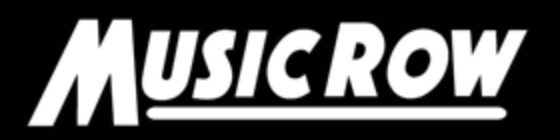 June 19, 2020https://musicrow.com/2020/06/nashville-rb-artist-bren-joy-inks-label-deal-with-warner-records/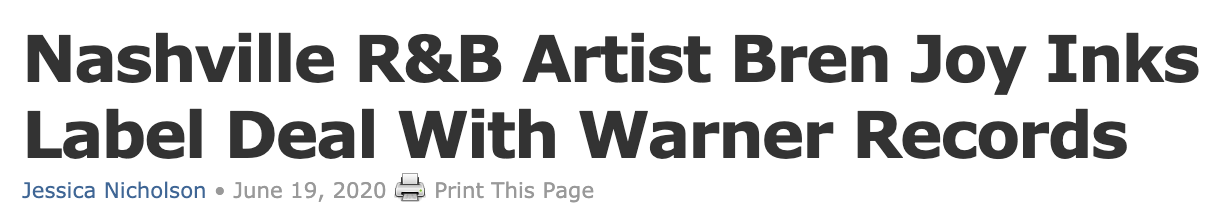 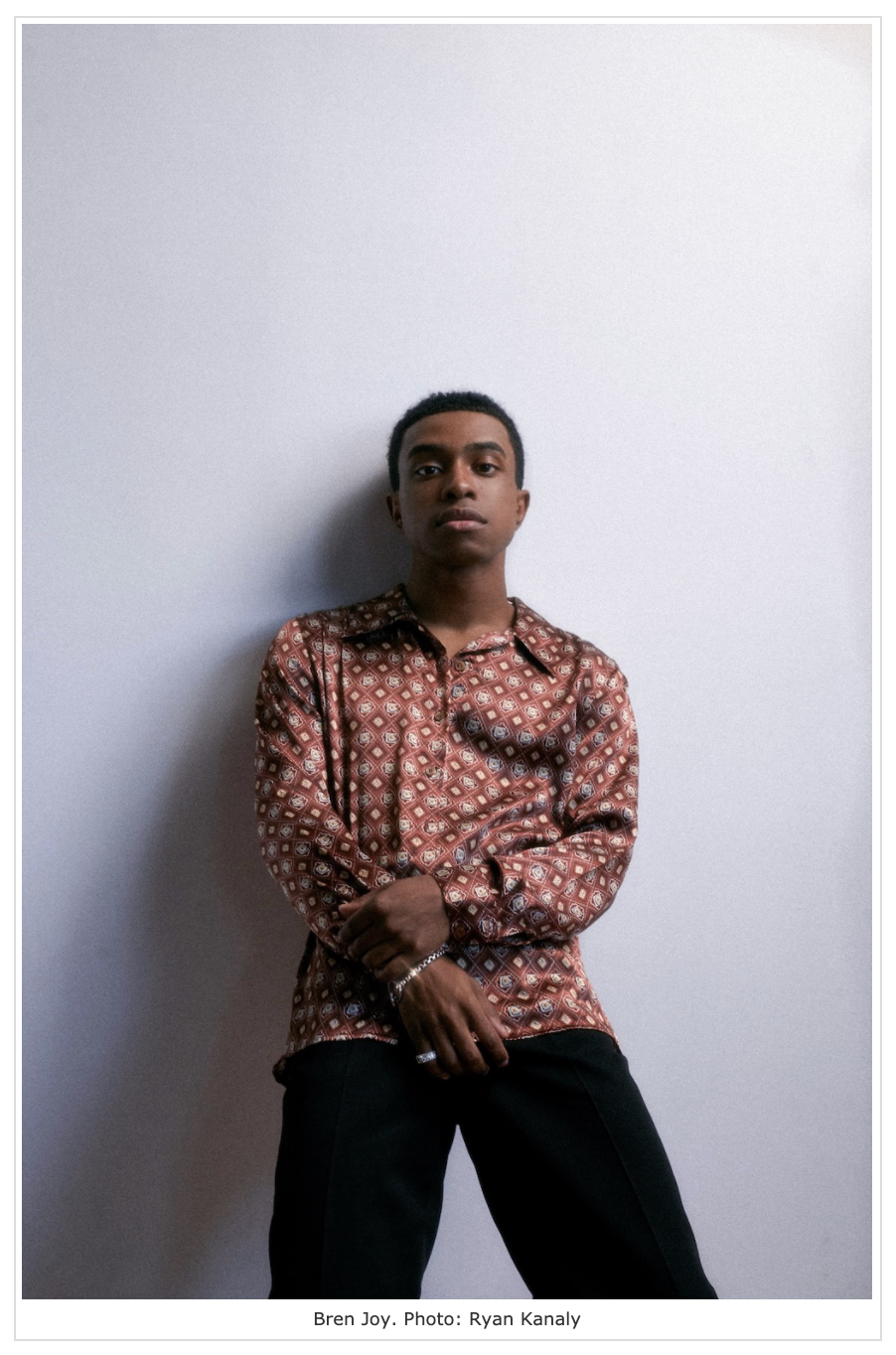 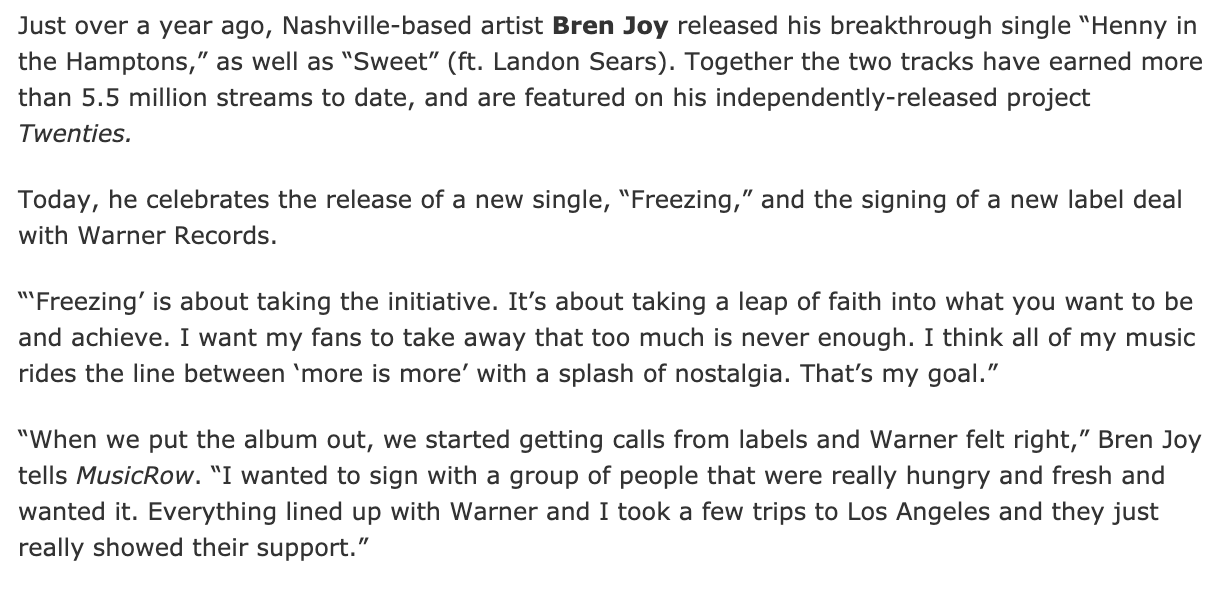 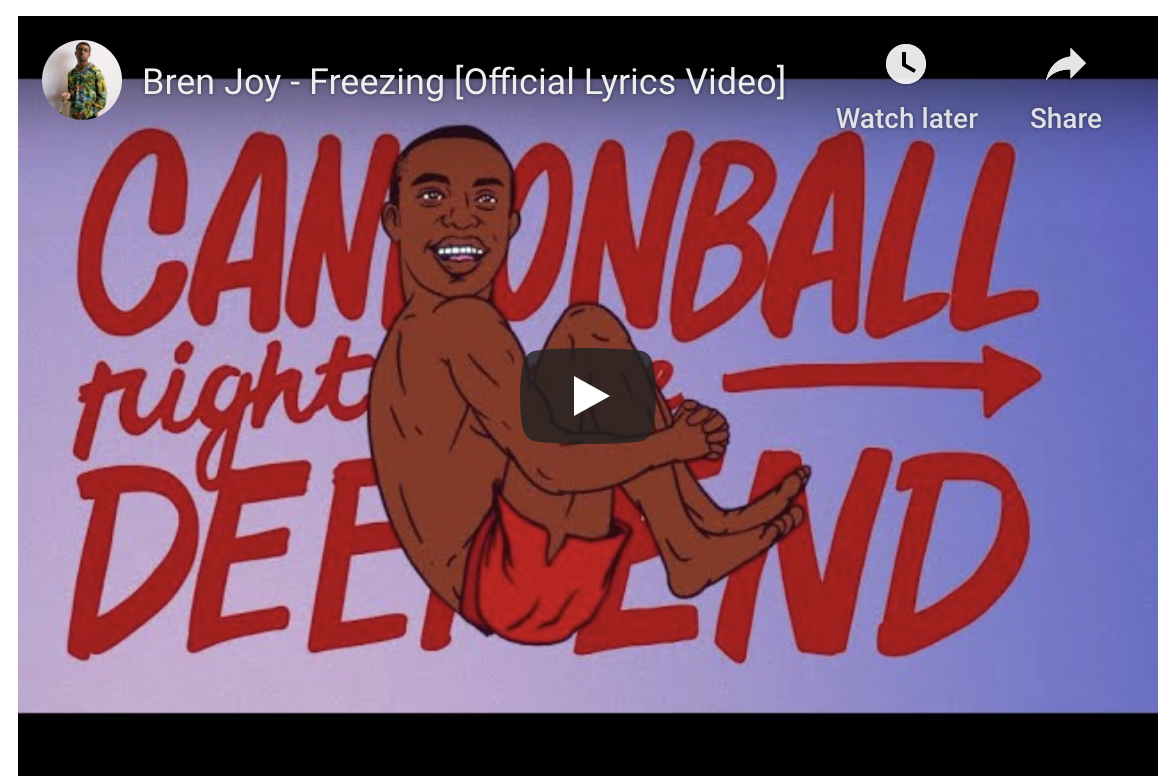 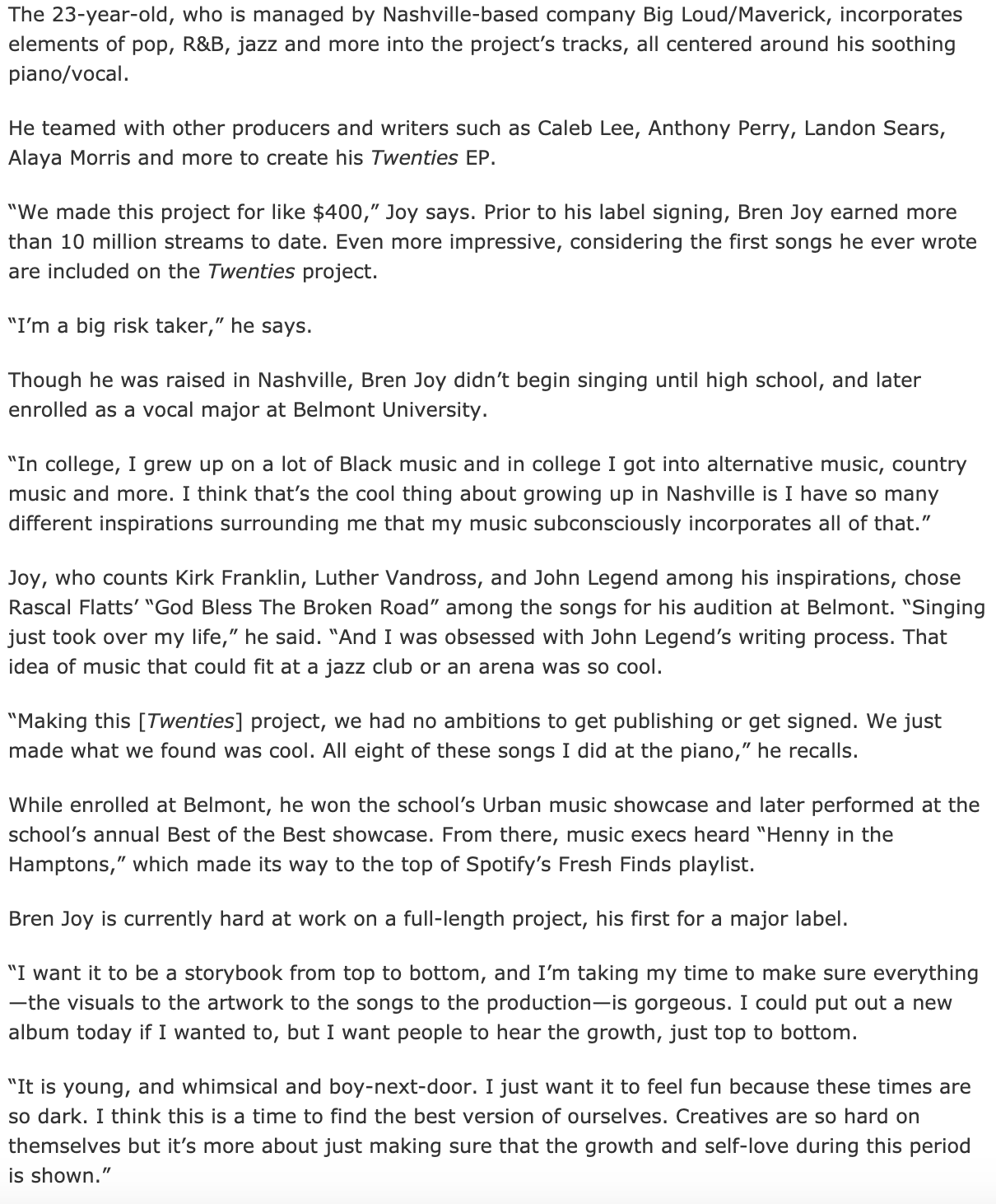 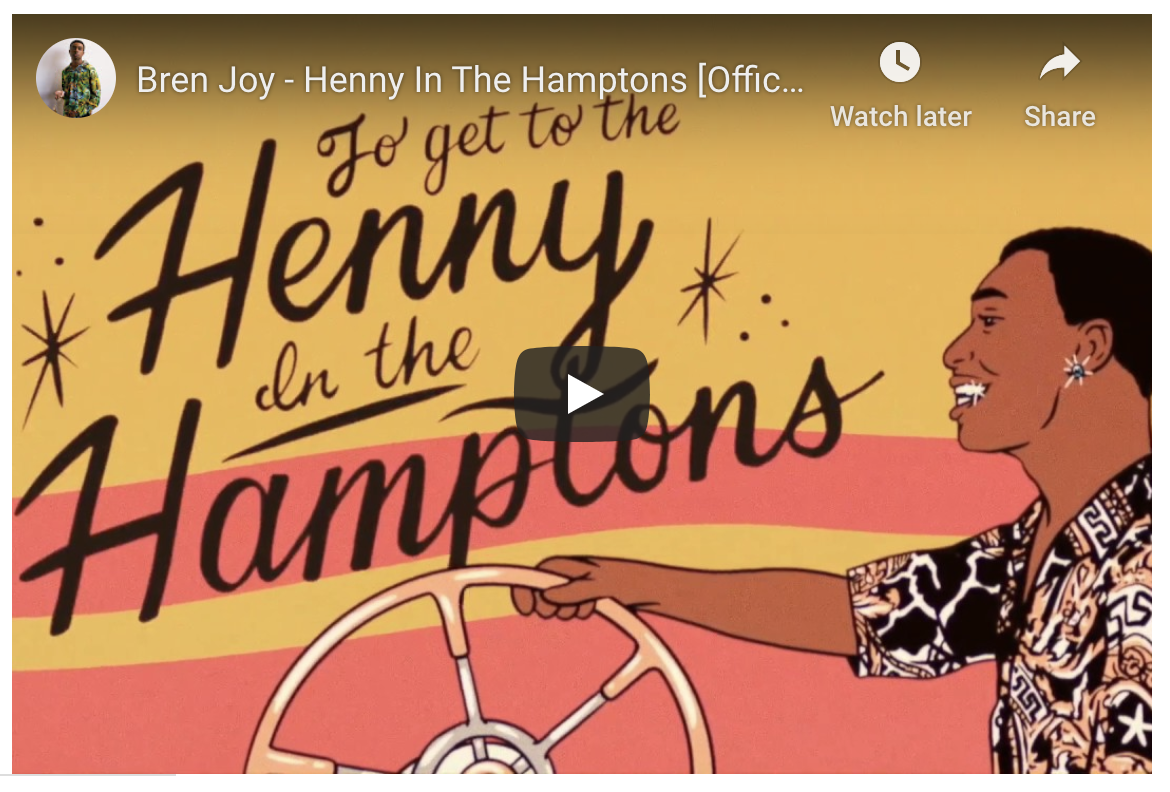 